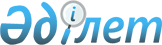 Об объявлении чрезвычайной ситуации природного характера местного масштаба на территории города Павлодар и населенных пунктов города ПавлодарРешение акима города Павлодара Павлодарской области от 21 ноября 2023 года № 10
      В соответствии с подпунктом 13) пункта 1 статьи 33 Закона Республики Казахстан "О местном государственном управлении и самоуправлении в Республике Казахстан", со статьями 48 и 50 Закона Республики Казахстан "О гражданской защите", приказом и.о. Министра по чрезвычайным ситуациям Республики Казахстан от 10 мая 2023 года № 240 "Об установлении классификации чрезвычайных ситуаций природного и техногенного характера", на основании протокола внеочередного заседания городской комиссии по предупреждению и ликвидации чрезвычайных ситуаций города Павлодара от 19 ноября 2023 года № 5 аким города Павлодара РЕШИЛ:
      1. Объявить чрезвычайную ситуацию природного характера местного масштаба на территории города Павлодар, поселка Ленинский, города Павлодар, сел Жетекши, Мойылды, Павлодарское города Павлодар и Кенжекольского сельского округа города Павлодар.
      2. Руководителем ликвидации чрезвычайной ситуации природного характера местного масштаба назначить курирующего заместителя акима города Павлодар.
      3. Контроль за исполнением настоящего решения оставляю за собой.
      4. Настоящее решение вводится в действие со дня его первого официального опубликования.
					© 2012. РГП на ПХВ «Институт законодательства и правовой информации Республики Казахстан» Министерства юстиции Республики Казахстан
				
Х. Хабылбеков
